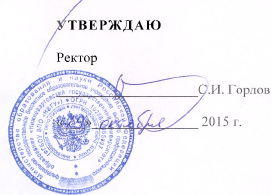 ПОЛОЖЕНИЕ О ПРОВЕДЕНИИ КОНКУРСА ПО ОСНОВАМ ЭНЕРГОСБЕРЕЖЕНИЯ В ЖКХ – СОЦИАЛЬНОЙ ИГРЫ «ЖЭКА» В ФГБОУ ВПО «НИЖНЕВАРТОВСКИЙ ГОСУДАРСТВЕННЫЙ УНИВЕРСИТЕТ»Принято решением Учёного совета от 29 октября 2015 г., протокол № 4Нижневартовск – 2015СОДЕРЖАНИЕ:стр.1.	Общие положения	32.	Цели Конкурса	33.	Организаторы Конкурса	34.	Номинации Конкурса и награждение	45.	Участники Конкурса	46.	Этапы проведения Конкурса	47.	Порядок начисления баллов	58.	План проведения Конкурса	69.	Права и обязанности организаторов Конкурса	610.	Права и обязанности участников конкурса	711.	Порядок оформления заявок	7Приложение 1. Заявка на участие в игре «ЖЭКА»	8Лист согласования документа	9Лист регистрации изменений	10Лист ознакомления	11Общие положения Положение о проведении конкурса по основам энергосбережения в ЖКХ – социальной игры «ЖЭКА» в ФГБОУ ВПО  «Нижневартовский государственный университет» (далее – Конкурс) регламентирует порядок проведения Конкурса для обучающихся в федеральном государственном бюджетном образовательном учреждении высшего профессионального образования «Нижневартовский государственный университет» (далее – НВГУ, Университет). Социальная игра «ЖЭКА» является разработкой Государственной корпорации – Фонда содействия реформированию ЖКХ. «ЖЭКА» – бесплатная игра для социальных сетей, позволяющая в увлекательной форме осваивать современные технологии энергосбережения и узнавать о способах уменьшения платежей за жилищно-коммунальные услуги. Игра повышает правовую грамотность граждан Российской Федерации в сфере жилищно-коммунальных услуг, в том числе при проведении капитального ремонта.Цели КонкурсаЦелями данного Конкурса являются:повышение правовой грамотности в сфере жилищно-коммунального хозяйства;обучение основам управления многоквартирным домом;популяризация принципов энергосбережения среди молодежи;воспитание ответственного собственника жилья, принимающего участие в управлении своим домом;освоение современных технологий энергосбережения. Организаторы КонкурсаДля проведения Конкурса создается Оргкомитет в составе:Номинации Конкурса и награждениеКонкурс предусматривает личное и командное первенство от факультетов.4.2. Личное первенство:-1место награждается дипломом и памятным призом; -2место награждается дипломом и памятным призом; -3место награждается дипломом и памятным призом.4.3. Командное первенство от факультетов:-1место награждается дипломом и памятным призом; -2место награждается дипломом и памятным призом; -3место награждается дипломом и памятным призом.Участники КонкурсаК участию в Конкурсе допускаются все желающие обучающиеся по образовательным программам бакалавриата, специалитета и магистратуры очной формы обучения, вне зависимости от формы и источников финансирования их обучения.Этапы проведения Конкурса6.1. Этап 1: Урок по энергосбережению и основам управления многоквартирным домомУчастники мероприятия обучаются основам энергосбережения и управления в сфере жилищно-коммунального хозяйства, принципам бережливого отношения к использованию коммунальных ресурсов в быту. У обучающихся формируется представление об управлении и техническом содержании многоквартирных домов, о жилищно-коммунальных услугах, обязанностях жильцов и правилах общежития, а также о способах экономии энергоресурсов и энергосберегающем оборудовании. 6.2. Этап 2: Викторина по энергосбережению и основам управления многоквартирным домомУчастники викторины – факультетские команды (не более 10 и не менее 5 человек в 1 команде). В рамках викторины команды письменно отвечают на вопросы ведущего, после группового обсуждения фиксируют правильные ответы. За каждый правильный ответ команды получают «энергорубли». По окончании викторины оцениваются результаты факультетских команд.  6.3. Этап 3: Соревнования по интерактивной игре «ЖЭКА»Перед началом проводится развернутая презентация игры «ЖЭКА» (с использованием промо-ролика и демонстрации слайдов) рассказываются правила проведения соревнований. Администратор компьютерного класса предварительно настраивает компьютеры для проведения соревнований.Обучающимся Университета рекомендован 2-ой игровой уровень: «Многоквартирный дом». Каждый участник проходит этапы выбранного игрового уровня интерактивной игры «ЖЭКА». Хронометраж игрового времени чемпионата: 30 минут. Все баллы начисляются автоматически во время прохождения игры. Результаты участников заносятся в итоговую таблицу, представляющую ранжированный список участников, расположенных по мере убывания. Участники с равным количеством баллов заносятся в алфавитном порядке.По окончании соревнования оцениваются результаты каждого обучающегося, и подводятся предварительные итоги. Победителями чемпионата по интерактивной игре «ЖЭКА» становятся трое участников (первое, второе и третье призовые места) в личном первенстве, набравшие наибольшее количество баллов во время прохождения игры. 6.4. В командном зачете по итогам Конкурса суммируются баллы по 5 лучшим результатам интерактивной игры «ЖЭКА» из команды факультета и баллы, полученные командой за участие в викторине. Среди команд определяются команды – призеры по сумме накопленных баллов.Порядок начисления баллов7.1. Баллы начисляются участникам исходя из алгоритма подсчетов баллов онлайн игры «ЖЭКА». 7.2. Алгоритм подсчета баллов в «ЖЭКА»:- за покупку оборудования: за каждое оборудование дается количество очков, равное его цене;- за покупку подарков и услуг: за каждый подарок дается количество очков, равное его цене. Но очки даются максимум за 4 подарка в 1 игровой месяц;- за прохождение туториала (обучения) : 10 000 очков;- за ответы викторины:3 000 очков за правильный ответ.50 000 очков за достижение 10 правильных ответов;- за шаг в 10% экономии:10% — 10 000 очков20% — 20 000 очков30% — 30 000 очков40% — 40 000 очков50% — 50 000 очков- за выключение воды и электричества за Лазаревыми:Выключение в первую секунду — 3 000 очковВыключение во вторую секунду — 2 000 очковВыключение в третью секунду — 1 000 очковВыключение в четвертую секунду и далее — очки не даются- настроение персонажей от 90 до 100%:2 00 очков в секунду за каждого персонажа с настроением в диапазоне от 90 до 100%- за мини-игры:Золото — 10 000Серебро — 5 000Бронза — 2 000- за каждую мини-игру игрок получает очки рейтинга только один раз. Он может потом ее перепроходить и получать разные медали, но награду получит только в первый раз.- завершение игры:1 000 очков.План проведения Конкурса16 ноября 2015 года12:00 Визит рабочей делегации ГК – Фонд ЖКХ.17 ноября 2015 года 11:00-11:10 Вступительное слово представителя Фонда ЖКХ и представителя руководства НВГУ.11:10 – 11:40 Проведение открытого урока по энергосбережению и основам управления многоквартирным домом.11:40 – 11:55 Презентация игры «ЖЭКА».12:00-12:40 Проведение викторины.18 ноября 2015 года 11:30 – 11:45 Вступительное слово организаторов Конкурса.11:45 – 13:15 Проведение 3 этапа Конкурса – Соревнования по интерактивной игре «ЖЭКА».13:15 – 14:30 Подведение итогов Конкурса. Заключительное слово организаторов Конкурса.Права и обязанности организаторов Конкурса9.1. Организаторы Конкурса обязаны:своевременно информировать участников Конкурса по вопросам его проведения;информировать СМИ о ходе проведения Конкурса и его итогах;утвердить решение об итогах Конкурса.9.2. Организаторы Конкурса имеют право:привлекать спонсоров и партнеров Конкурса.Права и обязанности участников конкурса10.1. Участники Конкурса обязаны:предоставлять в рамках Конкурса достоверную информацию;разметить на сайте Университета ссылки на игру «ЖЭКА» для возможности скачивания участниками и тренировки;соблюдать все правила Конкурса.10.2. Участники Конкурса имеют право:знакомиться с настоящим Положением и сценарием Конкурса;скачать игру «ЖЭКА» по ссылке на сайте Университета для возможности тренировки;принимать участие в игре в соответствии с настоящим Положением.Порядок оформления заявок11.1. Заявка на участие в Конкурсе (Приложение 1) подается на кафедру Энергетики НВГУ, в 204-в каб. 4 корпуса (ул. Дзержинского 11) или на электронную почту ladya.a713@gmail.com до 05.11.2015 г. Сценарий Конкурса будет отправлен участникам дополнительно. 11.2. Оргкомитет оставляет за собой право запросить у заявителя дополнительную информацию, необходимую для принятия решения об участии в Конкурсе. В этом случае заявитель обязан предоставить требуемую информацию в течение оговоренного в запросе срока, в противном случае заявка снимается с рассмотрения и участник не будет допущен к Конкурсу.Приложение 1Министерство образования и науки Российской ФедерацииФГБОУ ВПО «Нижневартовский государственный университет»Заявка
на участие в игре «ЖЭКА»Факультет _____________________________________________Общее количество участников ______.Ответственный: 
Ф.И.О. полностью, номер телефона.Клочков Анатолий Анатольевич.Председатель – первый проректор, председательПогонышев Денис АлександровичПроректор по лицензированию и аккредитации, сопредседательИванов Вячеслав БорисовичДекан естественно-географического факультетаКузнецова Елена ВалерьевнаНачальник управления по делам студентовАхмедуллаева Алина НазировнаВедущий специалист управления по делам студентовПогорелова Нина СергеевнаНачальник отдела по связям с общественностьюИстрофилов Константин ГеннадьевичНачальник управления информатизацииМальгин Геннадий ВладимировичЗаведующий кафедрой энергетикиМатющенко Игорь Алексеевичстарший преподаватель кафедры информатики и методики преподавания информатикиГлухова Алина АндреевнаСтудентка группы 2202№Ф.И.О участникаФакультетКурсЭлектронная почтаТелефон руководителя команды или участника 1